SPONSORSHIP APPLICATION FORM FAVERSHAM FESTIVAL OF TRANSPORT 2024Contact Name: …………………………………………………        …………………………………………………………………………………..	          First Name			                Last NameCompany Name: ………………………………………………………………………………………………………………………………………….Company Address: ………………………………………………………………………………………………………………………………………..County: ……………………………………………………………………Post Code: …………………………………………………………………..Contact Number: ……………………………………………………………………………………………………………………………………………Email: …………………………………………………………………………………………………………………………………………………………….Sponsorship Packages: 		Elite package £750 + VAT				Basic Package £250 + VAT				Banner £100 + VAT				Re use banner £50 + VATif taking the Elite Package, would you like to pay in instalments?		Yes 		No (NB full payment must be made before 01.04.2024)Payment Details BACS payments to:		Sort Code:		30-64-57				Account Number:		71719160				Account Name: 		Faversham Town Council				Ref:			FOTsponsor24If you wish to pay by cheque, please make it payable to Faversham Town Council and send it together with your completed application form to: Claire Elliott, Faversham Town Council, 12 Market Place, Faversham, Kent ME13 7AEAgreement Payment in full must be made in full no later than 1st April 2024. Please sign and date below on behalf of your company that you have agreed to sponsor Faversham Festival of Transport as above.Please confirm 		I have read and agree to sponsor Faversham Of Transport.____________________________________________               _______________________________________Signed on behalf of the above company.			Print Name:____________________________________________Date: For extra information please contact Claire Elliott on:T: 	01795 503287E: 	claire.elliott@favershamtowncouncil.gov.ukSPONSORSHIP OPPORTUNITIESFAVERSHAM FESTIVAL OF TRANSPORT 2024Faversham Festival of Transport will take place next year on Saturday 18th and Sunday 19th May 2024 and we are offering three sponsorship packages for businesses to support this hugely successful annual event.With up to 300 vehicles taking part and hundreds of visitors to Faversham over the weekend, our sponsors benefit from high profile coverage during the event, and also through our social media feeds, websites and advance publicity throughout the South East.Elite Package £750 + VAT – Can be paid in full or over 3 monthly payments of £250Each Elite sponsor will receive the following benefits:Company Logo will appear on pre-event adverts on Faversham Festival of Transport, Faversham Town Council and Visit Faversham social media sites, as soon as payment has been received in full, or the first payment paying in three instalments.Your company details, 250 words of text, company logo will be featured in our dedicated event section at www.favershamtowncouncil.gov.uk with hyperlink to sponsor’s website.Use of the Festivals logo for use on sponsor’s websites and stationery.Sponsors name will be included on a trophy.Sponsors logo used on printed promotional material, flyers, posters, etc.Frequent mentions over the PA system on the day of the car show,Sponsor promoted throughout Faversham Festival of Transport, Faversham Town Council and Visit Faversham social media pages.Basic Package £250 + VAT Each Basic sponsor will receive the following benefits:Sponsor promoted on the lead up to the event on Faversham Festival of Transport, Faversham Town Council and Visit Faversham social pages.Sponsors logo featured in event section on www.favershamtowncouncil.gov.uk Sponsors logo used on printed promotional material. Flyers, posters etc.Use of the festival’s logo for use on sponsor’s website and stationery.Mention over the PA System on the day of the car show.Banner Package £100 + VAT Your business logo displayed on a 5ft x 3ft banner which will be displayed on one of the entrances to the festival over both days of the event. If you purchased a banner last year, the cost will be reduced to £50 VAT as last years banner will be reused.For extra information please contact Claire Elliott on:T: 	01795 503287E: 	claire.elliott@favershamtowncouncil.gov.uk	www.facebook.com/FavershamFestivalOfTransport/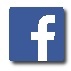 wwwfavershamtowncouncil.gov.uk 